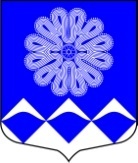 РОССИЙСКАЯ ФЕДЕРАЦИЯ 
АДМИНИСТРАЦИЯ МУНИЦИПАЛЬНОГО ОБРАЗОВАНИЯПЧЕВСКОЕ СЕЛЬСКОЕ ПОСЕЛЕНИЕ 
КИРИШСКОГО МУНИЦИПАЛЬНОГО РАЙОНА ЛЕНИНГРАДСКОЙ ОБЛАСТИПОСТАНОВЛЕНИЕ От 25 апреля 2016 года		                               		        	№ 43д. ПчеваВ соответствии с Федеральным законом от 5 апреля 2013 года № 44-ФЗ «О контрактной системе в сфере закупок товаров, работ, услуг для обеспечения государственных и муниципальных нужд», постановлением Правительства Российской Федерации от 18 мая 2015 года № 476 «Об утверждении общих требований к порядку разработки и принятия правовых актов о нормировании в сфере закупок, содержанию указанных актов и обеспечению их исполнения», Администрация Пчевского сельского поселения ПОСТАНОВЛЯЕТ:Утвердить Требования к порядку разработки и принятия муниципальных правовых актов о нормировании в сфере закупок для обеспечения муниципальных нужд муниципального образования Пчевское сельское поселение Киришского муниципального района Ленинградской области, содержанию указанных актов и обеспечению их исполнения (далее – Требования), согласно приложению, к настоящему постановлению.2.	Опубликовать настоящее постановление в газете «Пчевский вестник» и разместить на официальном сайте муниципального образования Пчевское сельское поселение Киришского муниципального района Ленинградской области. 3.	Настоящее постановление вступает в силу со дня официального опубликования и распространяется на правоотношения, возникшие с 01 января 2016 года.            4.Контроль исполнения настоящего постановления оставляю за собой.Глава администрации 				 			Д.Н. Левашов УТВЕРЖДЕНЫпостановлением администрациимуниципального образованияПчевское сельское поселение Киришского муниципального районаЛенинградской областиот 25.04.2016 г № 43(приложение)ТРЕБОВАНИЯк порядку разработки и принятия муниципальных правовых актов о нормировании в сфере закупок для обеспечения муниципальных нужд муниципального образования Пчевское сельское поселение Киришского муниципального района Ленинградской области, содержанию указанных актов и обеспечению их исполненияОбщие положения 1. Настоящий документ разработан в соответствии со статьей 19 Федерального закона от 5 апреля 2013 № 44-ФЗ «О контрактной системе в сфере закупок товаров, работ, услуг для обеспечения государственных и муниципальных нужд», постановлением Правительства Российской Федерации от 18 мая 2015 года № 476 «Об утверждении общих требований к порядку разработки и принятия правовых актов о нормировании в сфере закупок, содержанию указанных актов и обеспечению их исполнения» и определяет требования к порядку разработки, принятия, содержанию и обеспечению исполнения следующих муниципальных правовых актов:а) правила определения нормативных затрат на обеспечение функций органов местного самоуправления муниципального образования Пчевское сельское поселение Киришского муниципального района Ленинградской области (далее - нормативные затраты);б) правила определения требований к отдельным видам товаров, работ, услуг (в том числе предельные цены товаров, работ, услуг), закупаемым для обеспечения муниципальных нужд муниципального образования Пчевское сельское поселение Киришского муниципального района Ленинградской области;в) нормативные затраты на обеспечение функций муниципального заказчика; г) требования к отдельным видам товаров, работ, услуг (в том числе предельные цены товаров, работ, услуг), закупаемым самим муниципальным заказчиком. 2. Под нормированием в сфере закупок понимается установление требований к закупаемым заказчиком товарам, работам, услугам (в том числе предельной цены товаров, работ, услуг) и (или) нормативных затрат на обеспечение функций муниципальных органов.3. Для целей статьи 19 Федерального закона от 5 апреля 2013 № 44-ФЗ «О контрактной системе в сфере закупок товаров, работ, услуг для обеспечения государственных и муниципальных нужд» под требованиями к закупаемым заказчиком товарам, работам, услугам понимаются требования к количеству, потребительским свойствам (в том числе характеристикам качества) и иным характеристикам товаров, работ, услуг, позволяющие обеспечить муниципальные нужды, но не приводящие к закупкам товаров, работ, услуг, которые имеют избыточные потребительские свойства или являются предметами роскоши.Правила разработки и принятие правовых актов о нормировании сфере закупок1. Муниципальные правовые акты, указанные в подпунктах "а" и "б" пункта 1 раздела 1 настоящих Требований (далее – правила нормирования), разрабатываются и утверждаются администрацией муниципального образования Пчевское сельское поселение Киришского муниципального района Ленинградской области в форме постановлений администрации Пчевского сельского поселения Киришского муниципального района Ленинградской области.2. Муниципальные заказчики, на основании правил нормирования, разрабатывают и утверждают муниципальные правовые акты, указанные в подпунктах "в" и "г" пункта 1 раздела 1 настоящих требований.  Настоящие муниципальные правовые акты разрабатываются в форме нормативно-правовых актов соответствующего муниципального заказчика.3. Для проведения обсуждения в целях осуществления общественного контроля нормативно-правовые акты, указанные в пункте 1 раздела 1 настоящих требований, до утверждения размещаются на официальном сайте муниципального образования Пчевское сельское поселение Киришского муниципального района Ленинградской области по адресу pchevskoe.ru в форме проектов, с указанием информации о сроках и порядке направления общественными объединениями, юридическими и физическими лицами предложений по данным документам.  4. Срок проведения обсуждения проекта нормативно-правового акта в целях осуществления общественного контроля устанавливается муниципальным заказчиком и не может быть менее 7 календарных дней со дня размещения проектов нормативно-правовых актов на официальном сайте муниципального образования Пчевское сельское поселение Киришского муниципального района Ленинградской области.5. Разработчики проектов нормативно-правовых актов, указанных в пункте 1 раздела 1 настоящих требований (далее – разработчики проектов), рассматривают предложения общественных объединений, юридических и физических лиц, поступившие в электронной или письменной форме в срок, установленный указанными органами с учетом положений пункта 4 раздела 2 настоящих Требований, в соответствии с законодательством Российской Федерации о порядке рассмотрения обращений граждан.6. По результатам общественного контроля разработчики проектов принимают решения о внесении изменений в проекты нормативно-правовых актов, указанных в пункте 1 раздела 1 настоящих требований, с учетом предложений общественных объединений, юридических и физических лиц.7. Проекты нормативно-правовых актов, указанные в подпунктах "б" и "г" пункта 1 раздела 1 настоящих требований, подлежат общественному обсуждению на заседаниях общественных советов при муниципальном органе (далее – общественных советах). По результатам рассмотрения проектов, общественный совет принимает одно из следующих решений:а) о необходимости доработки проекта нормативно-правового акта;б) о возможности принятия правового акта.8.  Решение, принятое общественным советом, оформляется протоколом, подписывается всеми его членами, которое не позднее 3 рабочих дней со дня принятия соответствующего решения размещается муниципальными заказчиками в установленном порядке в ЕИС.9. В случае принятия решения, указанного в подпункте "а" пункта 7 раздела 2 настоящих требований, муниципальные заказчики утверждают нормативно-правовые акты, указанные в подпунктах "б" и "г" пункта 1 раздела 1 настоящего требования, после их доработки в соответствии с решениями, принятыми общественным советом. 10. В случае принятия решения, указанного в подпункте "б" пункта 7 раздела 2 настоящих требований, муниципальные заказчики утверждают нормативно-правовые акты, указанные в подпунктах "б" и "г" пункта 1 раздела 1 настоящих требований.11. Муниципальные заказчики в течение 7 рабочих дней со дня принятия нормативно-правовых актов, указанных в пункте 1 раздела 1 настоящих требований, обеспечивают размещение их в ЕИС.12. Внесение изменений в нормативно-правовые акты, указанные в подпунктах "в" и "г" пункта 1 раздела 1 настоящих требований, осуществляется в порядке, установленном для их принятия. 13. Нормативно-правовые акты, предусмотренные в подпунктах «в" и "г" пункта 1 раздела 1 настоящих требований, пересматриваются муниципальными заказчиками не реже одного раза в год.Требование к содержанию правовых актов о нормировании сфере закупок1. Правила определения требований к отдельным видам товаров, работ, услуг (в том числе предельные цены товаров, работ, услуг), закупаемым для обеспечения муниципальных нужд муниципального образования Пчевское сельское поселение Киришского муниципального района Ленинградской области должны устанавливать:а) порядок определения значений характеристик (свойств) отдельных видов товаров, работ, услуг (в том числе предельных цен товаров, работ, услуг), включенных в утвержденный Администрацией муниципального образования Пчевское сельское поселение Киришского муниципального района Ленинградской области перечень отдельных видов товаров, работ, услуг;б) порядок отбора отдельных видов товаров, работ, услуг (в том числе предельных цен товаров, работ, услуг), закупаемых самим муниципальным заказчиком (далее - ведомственный перечень); в) форму ведомственного перечня.2. Правила определения нормативных затрат на обеспечение функций муниципального заказчика должны устанавливать:а) порядок расчета нормативных затрат, в том числе формулы расчета;б) обязанность муниципального заказчика определять порядок расчета нормативных затрат, для которых порядок расчета не определен постановлением администрации муниципального образования Пчевское сельское поселение Киришского муниципального района Ленинградской области;в) требование об определении муниципальным заказчиком нормативов количества и (или) цены товаров, работ, услуг, в том числе сгруппированных по должностям работников и (или) категориям должностей работников.3. Нормативно-правовые акты муниципального заказчика, утверждающие требования к отдельным видам товаров, работ, услуг, закупаемым самим муниципальным заказчиком, должны содержать следующие сведения: а) наименование заказчика (подразделений заказчика), в отношении которых устанавливаются требования к отдельным видам товаров, работ, услуг (в том числе предельные цены товаров, работ, услуг);б) перечень отдельных видов товаров, работ, услуг с указанием характеристик (свойств) и их значений.4. Муниципальные заказчики разрабатывают и утверждают индивидуальные, установленные для каждого работника, и (или) коллективные, установленные для нескольких работников, нормативы количества и (или) цены товаров, работ, услуг по структурным подразделениям указанных заказчиков.5. Нормативно-правовые акты муниципальных заказчиков, утверждающие нормативные затраты, должны определять:а) порядок расчета нормативных затрат, для которых правилами определения нормативных затрат не установлен порядок расчета;б) нормативы количества и (или) цены товаров, работ, услуг, в том числе сгруппированные по должностям работников и (или) категориям должностей работников.6. Нормативно-правовые акты, указанные в подпунктах "в" и "г" пункта 1 раздела 1 настоящих требований, могут устанавливать требования к отдельным видам товаров, работ, услуг, закупаемым одним или несколькими заказчиками, и (или) нормативные затраты на обеспечение функций муниципального органа.Требования к обеспечению исполнения правовых актов о нормировании сфере закупок1. Требования к отдельным видам товаров, работ, услуг и нормативные затраты применяются для обоснования объекта и (или) объектов закупки соответствующего муниципального органа.2. При планировании закупок муниципальные заказчики обеспечивают:- включение в планы закупок и планы-графики закупок объекты закупок, в отношении которых правовыми актами установлены требования к их количеству, качеству, потребительским свойствам и иным характеристикам;- не превышение утвержденных правовыми актами соответствующих нормативных затрат при формировании планов закупок и планов-графиков закупок.  Согласование проекта Глава администрации МО Пчевскоесельское поселение                                                                                           Д.Н. ЛевашовПрокуратураРазработчик проекта:Главный бухгалтер                                                                                            С.В. ДаниловаЗаместитель главы администрации МО Пчевскоесельское поселение                                                                                            О.Н. ЗюхинаОб утверждении Требований к порядку разработки и принятия муниципальных правовых актов  о нормировании в сфере закупок для обеспечения муниципальных нужд муниципального образования Пчевское сельское поселение Киришского муниципального района Ленинградской области, содержанию указанных актов и обеспечению их исполнения